ДОГОВОРМЕЖДУ УЧРЕДИТЕЛЕМ И МУНИЦИПАЛЬНЫМ КАЗЕННЫМ ДОШКОЛЬНЫМОБРАЗОВАТЕЛЬНЫМ УЧРЕЖДЕНИЕМ     Учредитель Администрация  Дигорского  района в лице; Главы Администрации местного  самоуправления                           муниципального  образования Дигорского  района          Таболова   Александра   Таймуразовича                   действующего на основании Устава.                                                    (должность, Ф.И.О. должностного лица)именуемый в дальнейшем "Учредитель", с одной стороны, и муниципальное казенное дошкольное образовательное учреждение детский сад №6«Ручеек» с.Кора-Урсдон Дигорского района РСО-Алания (МКДОУ детский  сад  №6 «Ручеек»  )с.Кора-Урсдон Дигорского района. ____________________________________________________в лице заведующего МКДОУ детского сада «Ручеек» с. Кора-Урсдон____         Касаевой Эльзы Сослановны________________________________________                                   (должность, Ф.И.О. руководителя, должностного лица)в дальнейшем именуемое МКДОУ,  с другой стороны, заключили настоящий договор о взаимоотношениях сторон.I. Общие положения    1. Настоящий договор регламентирует права и обязанности сторон в организационной, финансовой и образовательной деятельности МКДОУ и обязателен  к исполнению сторонами.    2.  Стороны действуют на основании Закона Российской Федерации "Об образовании",  Типового положения о дошкольном образовательном учреждении   в  Российской  Федерации,   Устава  МКДОУ  и настоящего договора.    3.  Целью  совместной  деятельности  сторон  является создание благоприятных  условий  для воспитания и обучения детей,  охраны и укрепления их здоровья; обеспечение интеллектуального, физического и личностного развития.II. Права и обязанности сторон    1. Учредитель обязуется:1.1.  Передать  МКДОУ  в полное  оперативное  управление объекты собственности на основании   акт приема – передачи                                                                                          1.2.  Принимать на себя расходы на содержание основных фондов, используемых непосредственно на образовательные цели; на текущий и капитальный ремонт МКДОУ по мере необходимости.1.3.  Выделять дополнительные ассигнования на содержание групп с  меньшей наполняемостью детьми:  количество групп 4;  в них детей 75.    1.4/ Оплачивать  затраты  на  проведение  экспертизы  МКДОУ  на получение лицензии на право ведения образовательной деятельности.    1.5.  Оплачивать ежегодное медицинское обследование работников МКДОУ по договору с органом здравоохранения      2. ДОУ обязуется:    2.1.  Обеспечивать  сохранность  имущества,  переданного ему в оперативное  управление;  эффективно  использовать  материальные и денежные  средства;  развивать материально - техническую и учебную базу МКДОУ в пределах бюджетных средств.    2.2.  Предоставлять   Учредителю   отчет   о  поступлении   и расходовании средств , ежеквартально, за год.    2.3. Взимать  родительскую  плату за содержание детей в МКДОУ в порядке и в сроки,  предусмотренные Уставом, договором между МКДОУ и родителями каждого ребенка.    2.4.Обеспечивать образовательную деятельность в соответствии с   требованиями   государственного   образовательного   стандарта дошкольного направления.    2.5.  Осуществлять  подбор,  прием  и расстановку  кадров МКДОУ, увольнение   их   в  соответствии  с законодательством  Российской Федерации о труде.    2.6. Оказывать   МКДОУ   содействие   в установлении  связи  с зарубежными   учреждениями   (предприятиями,    организациями)   и осуществлении внешнеэкономической деятельности.    3. Учредитель имеет право:    3.1. Представлять интересы МКДОУ в вышестоящих и иных органах.    3.2. Участвовать  в управлении и деятельности МКДОУ в пределах, предусмотренных Уставом МКДОУ.    3.3.    Получать   полную   информацию   о  деятельности   МКДОУ (организационной, финансово - хозяйственной,  образовательной);  в том   числе   знакомиться   с  материалами  бухгалтерского  учета, отчетности.    3.4.  Осуществлять  контроль  за образовательной деятельностью МКДОУ  в  части  выполнения  последним  требований  государственного образовательного стандарта.    3.5.  Устанавливать режим работы МКДОУ;  изменять его, исходя из местных условий, социального заказа населения.    3.6. Определять порядок приема детей в МКДОУ.    4. МКДОУ имеет право:    4.1. Самостоятельно  выбирать,   разрабатывать  и утверждать образовательные    программы    в   соответствии   с  требованиями государственного  образовательного  стандарта;  применять методики воспитания и обучения детей.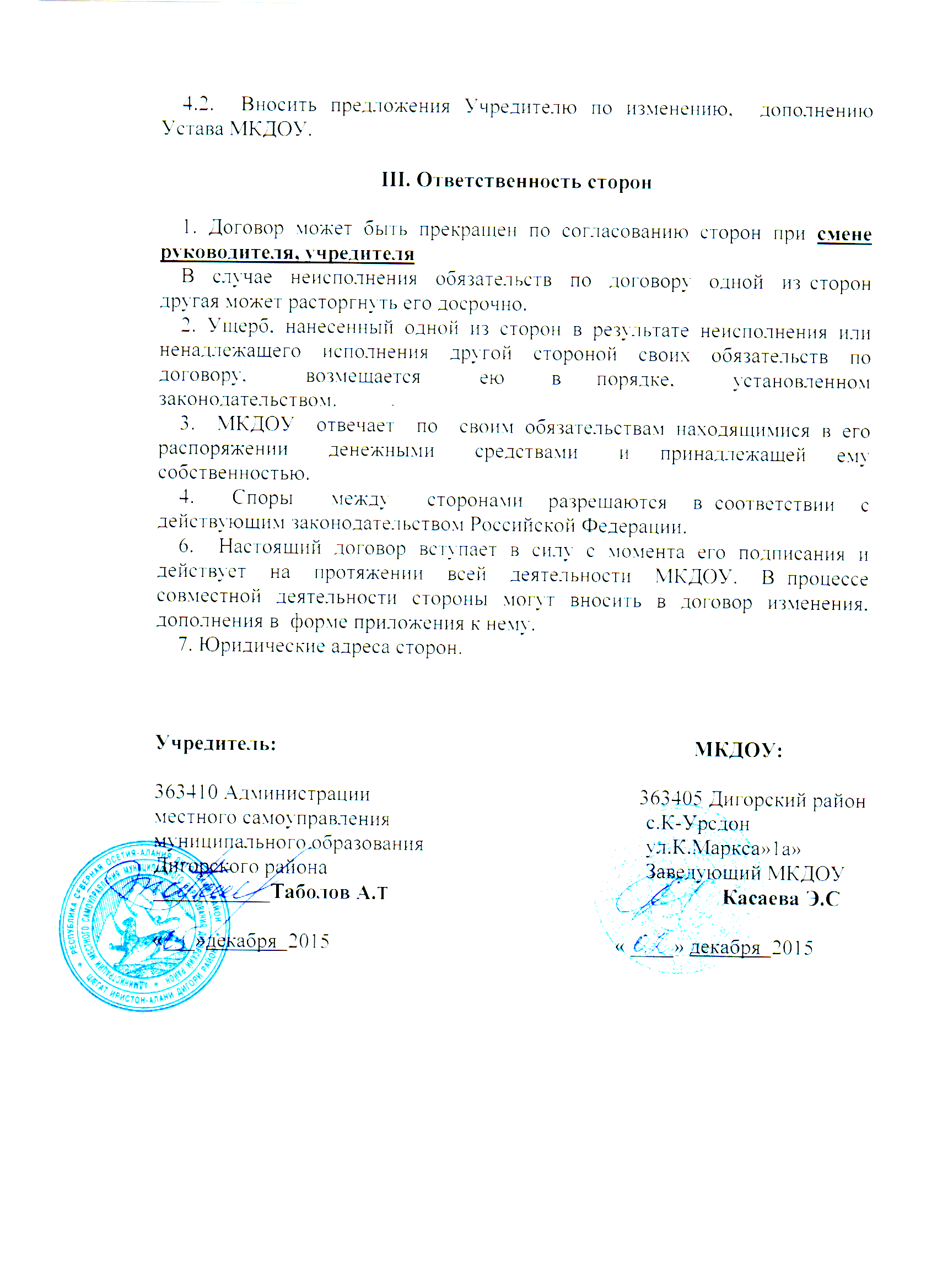 